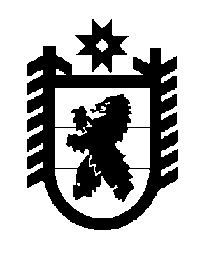 Российская Федерация Республика Карелия    ПРАВИТЕЛЬСТВО РЕСПУБЛИКИ КАРЕЛИЯРАСПОРЯЖЕНИЕот 3 марта 2015 года № 128р-Пг. Петрозаводск Рассмотрев предложение Государственного комитета Республики Карелия по управлению государственным имуществом и организации                                 закупок, учитывая решения Совета Сортавальского муниципального                    района от 13 марта 2014 года № 41 «О приеме в муниципальную      собственность объектов государственной собственности РК» и                                      от 19 ноября 2014 года № 90 «О внесении изменений в Приложения                             к Решению Совета Сортавальского муниципального района № 41                               от 13 марта . «О приеме в муниципальную собственность объектов государственной собственности РК», в соответствии с Законом Республики Карелия от 2 октября 1995 года № 78-ЗРК «О порядке передачи                         объектов государственной собственности Республики Карелия                                       в муниципальную собственность» передать в муниципальную собственность Сортавальского муниципального района от Бюджетного учреждения «Национальная библиотека Республики Карелия» государственное   имущество Республики Карелия согласно приложению к настоящему распоряжению.             ГлаваРеспублики  Карелия                                                             А.П. ХудилайненПереченьгосударственного имущества  Республики Карелия,передаваемого в муниципальную собственностьСортавальского муниципального района_____________Приложение к распоряжению Правительства Республики Карелия от 3 марта 2015 года № 128р-П№ п/пНаименованиеимуществаКоличество,экземпляровОбщая стоимость, рублей12341.Большая Российская энциклопедия. Том 19911043,722.Большая Российская энциклопедия. Том 20911043,723.Православная энциклопедия. Том 2754500,004.Православная энциклопедия. Том 2854500,005.Православная энциклопедия. Том 2954500,006.Сборник материалов горячей линии33000,007.Абстракция в России: альбом в 2-х томах /        автор О. Шихирева11300,008.Государственный Русский музей (английский язык): альбом11700,009.Большая картина: альбом / под редакцией                 Г. Голдовского11050,0010.Брюллов (англ. яз.): альбом / перевод с русского языка Kenneth MacInnes1480,0011.Брюллов Карл из частных коллекций: альбом / под редакцией Г. Голдовского1450,0012.Власть воды: альбом / редактор В. Линяшин1850,0013.Вокруг света с мольбертом: альбом / редактор            А. Лакс1950,0014.Григорьев Борис: альбом / под ред.                         И. Афанасьевой1600,0015.Герои и злодеи русской истории: альбом / составитель П. Климов11500,0016.Дионисий в Русском музее: альбом / составитель В.А. Булкин1400,0017.Двое: альбом / научный редактор В. Леняшин1700,0018.Домашние и дикие: альбом / А. Боровский1500,0019.Дорога в русском искусстве: альбом / автор вступительной статьи В. Леняшин1800,0020.Иванов Александр: альбом / автор вступительной статьи Г. Голдовский1450,00123421.Коллаж в России XX век: альбом / автор вступительной статьи Д. Бернштейн11050,0022.Крестьянский мир: альбом / автор вступительной статьи Ю. Алексеев1750,0023.Куинджи: альбом / автор вступительной              статьи И. Шувалова1600,0024.Кустодиев: альбом / автор вступительной     статьи В.Ф. Круглов1700,0025.Александр Лабас: альбом / автор статьи                      Л. Шакирова1700,0026.Левитан (1860-1900 годы): альбом / составитель и автор статьи С. Кривонденченков1680,0027.Летний сад. Дополненная реальность: брошюра10150,0028.Лица России. Портретная галерея Государственного русского музея: альбом / автор вступительной статьи Г. Голдовский11350,0029.Малевич (английский язык): альбом / перевод                с русского языка Kenneth MacInnes1650,0030.Михайлов Павел. Путешествия: альбом / под ред. И. Афанасьевой1550,0031.Небо в искусстве: альбом / под ред. Н. Мельник1550,0032.Неизвестный художник: альбом / автор статьи            и редактор  Г. Голдовский11300,0033.Н. Нестеров (1862 – 1942 годы) (английский язык): альбом / перевод с русского языка                 Peter Bray11250,0034.Святые земли русской: альбом / автор вступительной статьи Т. Вилинбахова11500,0035.Мухина Вера (1889-1953 годы): альбом / автор вступительной статьи Е. Василевская1900,0036.Праздники по-русски: альбом / автор вступительной статьи П. Климов11350,0037.ХХ век в Русском музее: живопись, скульптура: альбом / автор вступительной статьи                           А. Боровский11120,0038.Рисунок и акварель 18 век: альбом / автор вступительной статьи Е.И. Гаврилова1550,0039.Василий Суриков: альбом / автор вступительной статьи В. Леняшин1260,0040.Спорт в искусстве: альбом / автор вступительной статьи М. Петров1900,00123441.Шишкин Иван из собраний Русского музея и Третьяковской галереи: альбом / автор вступительной статьи И. Шувалова1700,0042.Юность России: из собрания Русского музея: альбом / автор вступительной статьи Е. Петров1500,0043.Искусство Жостово: альбом / автор вступительной статьи Н. Крестовская1360,00Итого:8268737,44